Luke – Informational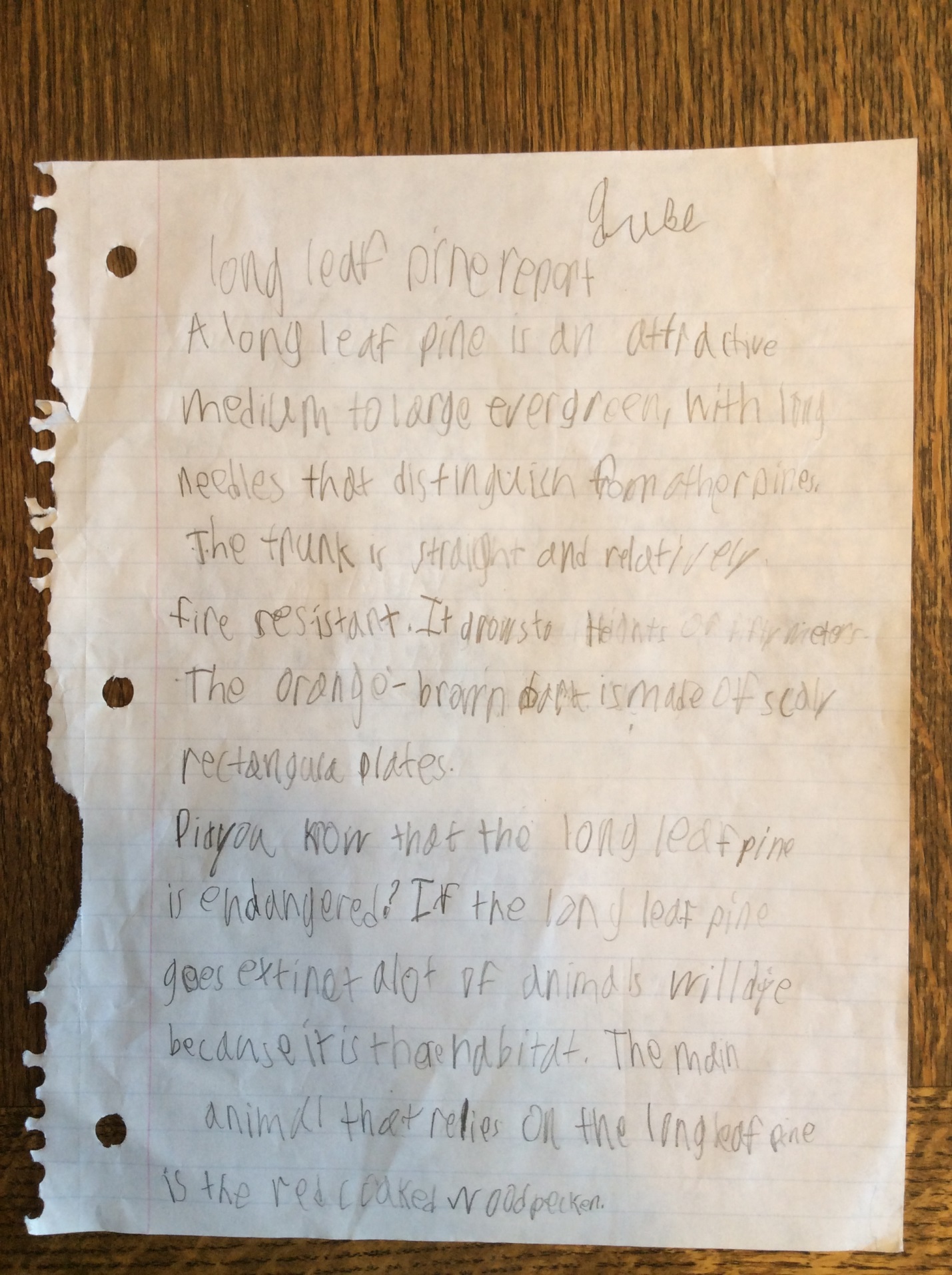 